Психолого-медико-социальноесопровождение ребенкаРодителям и ученикам оказывается социально-психолого-педагогическая помощь, направленная на развитие гармоничной всесторонне развитой личности.За здоровьем детей следят высококвалифицированные медицинские работники. Медики осуществляют мониторинг здоровья, наблюдая ребенка в течение    всего периода обучения. Ежегодно проводится диспансеризация учащихся,В процессе всего обучения в школе осуществляется медицинская диагностика состояния слуха и зрения, проводится медицинская коррекция зрения на современном медицинском оборудовании (офтальмологическое оборудование для аппаратного лечения).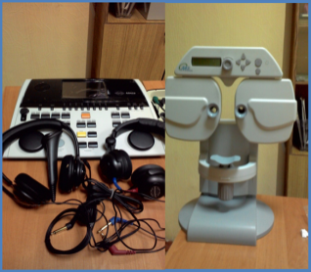 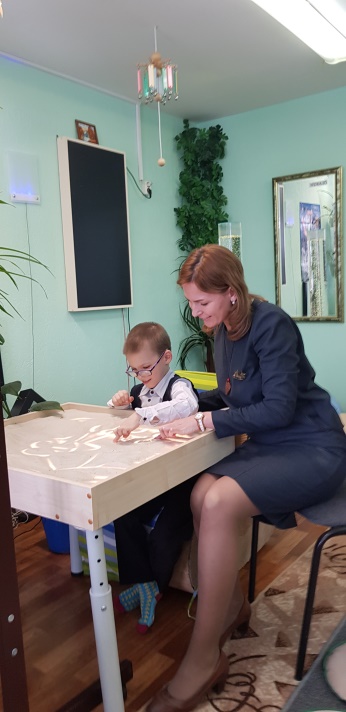 Охрана здоровья и безопасностьОсуществляется круглосуточная охрана зданий и прилегающей территории учреждения.В здании школы установлена противопожарная сигнализация с датчиками в каждом классе, коридоре.Материально-техническое обеспечение образовательной деятельности:В школе созданы условия для обучения детей с ограниченными возможностями здоровья.Современная информационно-техническая база.Обучение – пятидневное. При школе функционирует интернат для проживания иногородних обучающихся.Психолого-медико-социальноесопровождение ребенкаРодителям и ученикам оказывается социально-психолого-педагогическая помощь, направленная на развитие гармоничной всесторонне развитой личности.За здоровьем детей следят высококвалифицированные медицинские работники. Медики осуществляют мониторинг здоровья, наблюдая ребенка в течение    всего периода обучения. Ежегодно проводится диспансеризация учащихся,В процессе всего обучения в школе осуществляется медицинская диагностика состояния слуха и зрения, проводится медицинская коррекция зрения на современном медицинском оборудовании (офтальмологическое оборудование для аппаратного лечения).Охрана здоровья и безопасностьОсуществляется круглосуточная охрана зданий и прилегающей территории учреждения.В здании школы установлена противопожарная сигнализация с датчиками в каждом классе, коридоре.Материально-техническое обеспечение образовательной деятельности:В школе созданы условия для обучения детей с ограниченными возможностями здоровья.Современная информационно-техническая база.Обучение – пятидневное. При школе функционирует интернат для проживания иногородних обучающихся.Учащиеся обеспечены бесплатным двухразовым питанием (воспитанники - пятиразовым). Организована группа продленного дня для 1-6 классов.Школьный автобус доставляет учеников в школу и обратно по г. Мурманску.Ресурсный учебно-методический центр по сопровождению обучающихся с нарушениями слуха и зренияСоздан с целью успешной социализации и интеграции детей с ОВЗ в общество, формирования единого образовательного пространства для обучающихся с нарушениями слуха и зрения на основе взаимодействия с образовательными организациями г. Мурманска и Мурманской области. Основные направления деятельности Центра:-  организация консультативной помощи родителям (законным представителям) имеющих детей с сенсорными нарушениями по вопросам семейного воспитания детей с ОВЗ, детей-инвалидов (психологические особенностям  развития детей, методы эффективного взаимодействия в системе «родитель-ребенок»,  обучение и воспитание детей, интегрированных в общеобразовательные учреждения и т.д.); - организация консультативной помощи педагогам образовательных учреждений по вопросам обучения, воспитания, коррекции сенсорных нарушений глухих, слабослышащих, кохлеарно-имплантированных, слепых, слабовидящих детей (помощь в разработке АООП, индивидуальных учебных планов, создании специальных образовательных условий и т.д.).Адрес: . Мурманск, ул. Баумана, д. 39Телефон: (8152) 53-64-76
Факс: (8152) 53-64-76e-mail: info@scoshi3.ruСайт школы: www.scoshi3.ruУчредитель    Министерство образования и науки Мурманской области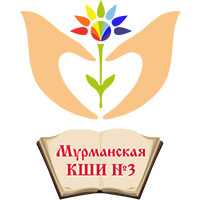 Государственное  областное бюджетное общеобразовательное учреждениеМурманская коррекционная школа-интернат № 3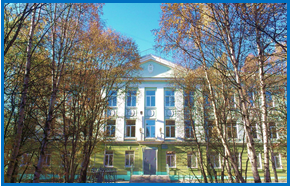 Лицензия на осуществление образовательнойдеятельности выдана Министерством образованияи науки Мурманской области от 17.08.2015г. № 79-15Образовательный процессВ школе обучаются и проживают дети с ограниченными возможностями здоровья (с нарушениями слуха и с нарушениями зрения) из г. Мурманска и Мурманской области.Школа реализует программы: Программы начального общего образования для глухих, слабослышащих и позднооглохших детей. Программы начального общего образования для слепых, слабовидящих и поздноослепших детей. Программы основного общего образования.  Программы специального образования для детей с нарушениями слуха и зрения, имеющих интеллектуальные нарушения. В процессе обучения и воспитания применяются:- дифференцированное и разноуровневое  обучение;- альтернативные методы и формы обучения и воспитания;- новые компьютерные технологии и коррекционно-развивающие программы;- индивидуальные образовательные маршруты  для учащихся, имеющих сложные дефекты.В школе работают квалифицированные педагоги, постоянно повышающие свой профессиональный уровень.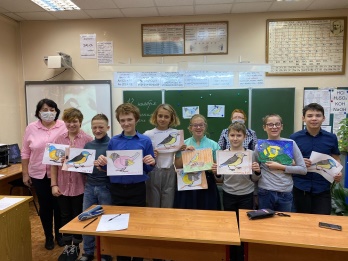 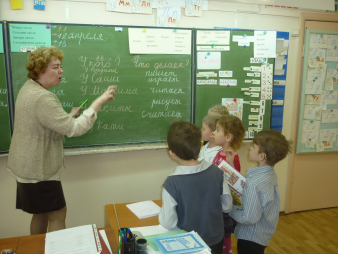  Коррекционно-развивающее направление Приоритетным направлением наряду с общеобразовательной подготовкой является подготовка учащихся с нарушением зрения и слуха по учебно-коррекционным дисциплинам, соответствующим специфике школы: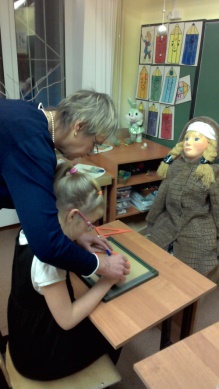 - предметно–практическое обучение; - музыкально–ритмические занятия,  - специальные индивидуальные занятия по коррекции слуха и зрения.       Коррекционная работа проводится с широким использованием специализированных технических средств (электро-акустическая аппаратура, компьютерная    техника и другие технические средства).Основы допрофессиональных навыков и профессиональной ориентации учащиеся получают как на уроках, так и во внеурочное время в столярной мастерской, в мастерской швейного дела.После окончания обучения, школа содействует в поступлении выпускников в начальные профессиональные, средние–специальные профессиональные учебные заведения города, области и на территории РФ. 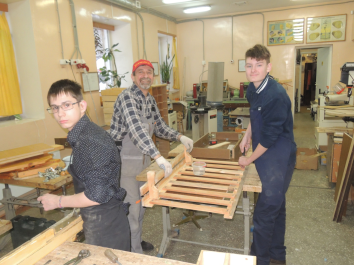 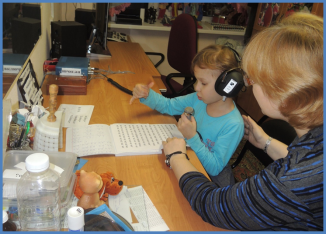 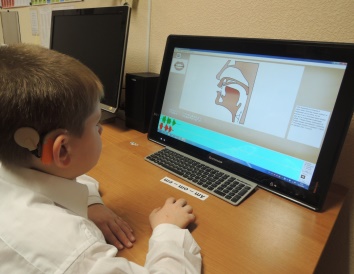  Коррекционно-развивающее направление Приоритетным направлением наряду с общеобразовательной подготовкой является подготовка учащихся с нарушением зрения и слуха по учебно-коррекционным дисциплинам, соответствующим специфике школы:- предметно–практическое обучение; - музыкально–ритмические занятия,  - специальные индивидуальные занятия по коррекции слуха и зрения.       Коррекционная работа проводится с широким использованием специализированных технических средств (электро-акустическая аппаратура, компьютерная    техника и другие технические средства).Основы допрофессиональных навыков и профессиональной ориентации учащиеся получают как на уроках, так и во внеурочное время в столярной мастерской, в мастерской швейного дела.После окончания обучения, школа содействует в поступлении выпускников в начальные профессиональные, средние–специальные профессиональные учебные заведения города, области и на территории РФ. Воспитательный процессШкола обеспечивает своим  воспитанникам развитие индивидуальных способностей через систему дополнительного образования, по следующим направлениям: Научно – техническое:- кружок "Компьютер- ный мир", - студия компьютер- ного дизайна «Дизайн+».Художественно-эстети-ческое:- кружок жестового пения «Говорящие руки», 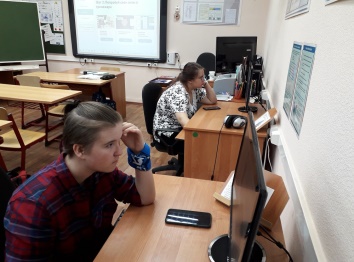  - ансамбль народных инструментов «Калинка», -  кружок «Природа и творчество».Физкультурно-спортивное:- секция «Лыжные гонки»,- - секция по плаванию,- секция «Лёгкая атлетика».Ежегодно воспитанники школы принимают участие в городских, областных и всероссийских фестивалях и конкурсах мастерства, занимая призовые места.  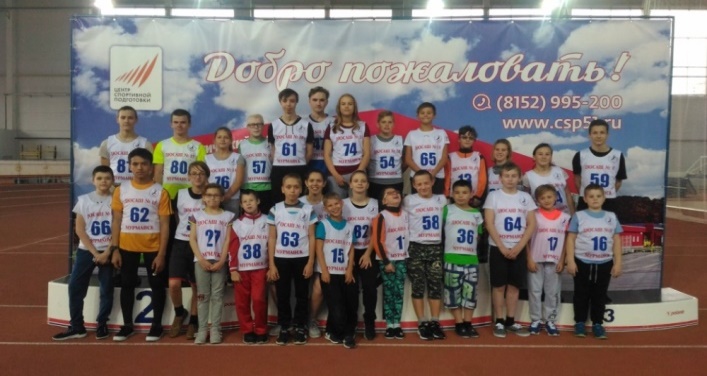 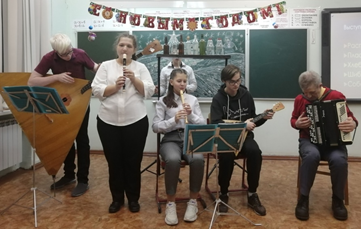 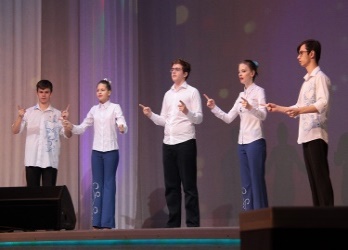 